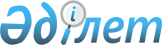 Об утверждении Правил и условий выдачи заключения о предоставлении организациям полномочий или об отказе в предоставлении полномочий по оформлению паспортов транспортных средств (паспортов шасси транспортных средств) и паспортов самоходных машин и других видов техники, в том числе оформлению электронных паспортов транспортных средств (паспортов шасси транспортных средств) и электронных паспортов самоходных машин и других видов техникиПриказ Министра индустрии и инфраструктурного развития Республики Казахстан от 11 апреля 2019 года № 211. Зарегистрирован в Министерстве юстиции Республики Казахстан 16 апреля 2019 года № 18532.
      В соответствии с подпунктом 4) статьи 15-1 Закона Республики Казахстан от 17 апреля 2014 года "О дорожном движении" ПРИКАЗЫВАЮ:
      1. Утвердить прилагаемые Правила и условия выдачи заключения о предоставлении организациям полномочий или об отказе в предоставлении полномочий по оформлению паспортов транспортных средств (паспортов шасси транспортных средств) и паспортов самоходных машин и других видов техники, в том числе оформлению электронных паспортов транспортных средств (паспортов шасси транспортных средств) и электронных паспортов самоходных машин и других видов техники.
      2. Комитету индустриального развития и промышленной безопасности Министерства индустрии и инфраструктурного развития Республики Казахстан в установленном законодательством порядке обеспечить:
      1) государственную регистрацию настоящего приказа в Министерстве юстиции Республики Казахстан;
      2) в течение десяти календарных дней со дня государственной регистрации настоящего приказа направление на казахском и русском языках в Республиканское государственное предприятие на праве хозяйственного ведения "Институт законодательства и правовой информации Республики Казахстан" для официального опубликования и включения в Эталонный контрольный банк нормативных правовых актов Республики Казахстан;
      3) размещение настоящего приказа на интернет-ресурсе Министерства индустрии и инфраструктурного развития Республики Казахстан.
      3. Контроль за исполнением настоящего приказа возложить на курирующего вице-министра индустрии и инфраструктурного развития Республики Казахстан.
      4. Настоящий приказ вводится в действие по истечении десяти календарных дней после дня его первого официального опубликования. Правила и условия выдачи заключения о предоставлении организациям полномочий или об отказе в предоставлении полномочий по оформлению паспортов транспортных средств (паспортов шасси транспортных средств) и паспортов самоходных машин и других видов техники, в том числе оформлению электронных паспортов транспортных средств (паспортов шасси транспортных средств) и электронных паспортов самоходных машин и других видов техники
      Сноска. Правила - в редакции приказа Министра индустрии и инфраструктурного развития РК от 21.12.2022 № 729 (вводится в действие по истечении десяти календарных дней после дня его первого официального опубликования). Глава 1. Общие положения
      1. Настоящие Правила и условия выдачи заключения о предоставлении организациям полномочий или об отказе в предоставлении полномочий по оформлению паспортов транспортных средств (паспортов шасси транспортных средств) и паспортов самоходных машин и других видов техники, в том числе оформлению электронных паспортов транспортных средств (паспортов шасси транспортных средств) и электронных паспортов самоходных машин и других видов техники разработаны в соответствии с подпунктом 4) статьи 15-1 Закона Республики Казахстан "О дорожном движении" и определяют порядок и условия выдачи заключения о предоставлении организациям полномочий или об отказе в предоставлении полномочий по оформлению паспортов транспортных средств (паспортов шасси транспортных средств) и паспортов самоходных машин и других видов техники, в том числе оформлению электронных паспортов транспортных средств (паспортов шасси транспортных средств) и электронных паспортов самоходных машин и других видов техники (далее – электронные паспорта).
      2. Сведения об уполномоченных органах (организациях) и организациях - изготовителях транспортных средств (шасси транспортных средств), самоходных машин и других видов техники включаются в национальную часть единого реестра уполномоченных органов (организаций) и организаций - изготовителей транспортных средств (шасси транспортных средств), самоходных машин и других видов техники, осуществляющих оформление паспортов транспортных средств (паспортов шасси транспортных средств) и паспортов самоходных машин и других видов техники, в том числе оформление электронных паспортов транспортных средств (паспортов шасси транспортных средств) и электронных паспортов самоходных машин и других видов техники (далее – национальная часть Единого реестра) в порядке согласно Решению Коллегии Евразийской экономической комиссии от 1 сентября 2015 года № 112 "Об утверждении Порядка формирования и ведения единого реестра уполномоченных органов (организаций) государств - членов Евразийского экономического союза и организаций - изготовителей транспортных средств (шасси транспортных средств), самоходных машин и других видов техники, осуществляющих оформление паспортов (электронных паспортов) транспортных средств (шасси транспортных средств), самоходных машин и других видов техники" (далее – Порядок формирования и ведения единого реестра, утвержденный Решением ЕЭК № 112).
      3. Организация – юридическое лицо, официальный статус которого определяется государственной регистрацией в органах юстиции и прохождением учетной регистрации. Глава 2. Порядок выдачи заключения о предоставлении организациям полномочий или об отказе в предоставлении полномочий по оформлению паспортов транспортных средств (паспортов шасси транспортных средств) и паспортов самоходных машин и других видов техники, в том числе оформлению электронных паспортов транспортных средств (паспортов шасси транспортных средств) и электронных паспортов самоходных машин и других видов техники
      4. В части транспортных средств в соответствии с настоящими Правилами организациям предоставляются следующие полномочия:
      1) на оформление паспортов транспортных средств, в том числе электронных паспортов транспортных средств, на транспортные средства, изготовленные на территории Республики Казахстан организацией -изготовителем, не включенной в Единый реестр;
      2) на оформление паспортов транспортных средств, в том числе электронных паспортов транспортных средств, на транспортные средства, ввозимые на территорию Республики Казахстан из других стран-участников Евразийского экономического союза (далее – Союз) на которые ранее не были оформлены паспорта транспортных средств, в том числе электронные паспорта транспортных средств;
      3) на оформление паспортов транспортных средств, в том числе электронных паспортов транспортных средств, на транспортные средства, ввозимые на территорию Союза из государства, не являющегося членом Союза, на которые распространяется действие одобрения типа транспортного средства в соответствии с требованиями технического регламента Таможенного союза "О безопасности колесных транспортных средств" (ТР ТС 018/2011) (далее – ТР ТС 018/2011);
      4) на оформление паспортов транспортных средств, в том числе электронных паспортов транспортных средств, на транспортные средства, ввозимые на территорию Союза из государства, не являющегося членом Союза, на которые оформлено свидетельство о безопасности конструкции транспортного средства в соответствии с требованиями ТР ТС 018/2011;
      5) на оформление паспортов транспортных средств, в том числе электронных паспортов транспортных средств, без документа, подтверждающего соответствие требованиям ТР ТС 018/2011, на транспортные средства, зарегистрированные до даты начала применения электронных паспортов органом, осуществляющим регистрацию транспортных средств на территории Республики Казахстан;
      6) на оформление паспортов транспортных средств, в том числе электронных паспортов транспортных средств, без документа, подтверждающего соответствие требованиям ТР ТС 018/2011, на транспортные средства, ранее зарегистрированные до даты начала применения электронных паспортов органом, осуществляющим регистрацию транспортных средств на территории государства-члена Союза, отличного от Республики Казахстан;
      7) на оформление паспортов транспортных средств, в том числе электронных паспортов транспортных средств, без документа подтверждающего соответствие требованиям ТР ТС 018/2011, на транспортные средства категорий L и M1 (в соответствии с приложением № 1 к ТР ТС 018/2011), с даты выпуска которых прошло 30 лет и более, а также категорий M2, M3 и N (в соответствии с приложением № 1 к ТР ТС 018/2011), не предназначенные для коммерческих перевозок пассажиров и грузов, с даты выпуска которых прошло 50 лет и более, с оригинальными двигателем, кузовом и рамой (при наличии), сохраненных или отреставрированных до оригинального состояния;
      8) на оформление паспортов транспортных средств, в том числе электронных паспортов транспортных средств, согласно подпункту в) пункта 20 Порядка функционирования систем электронных паспортов транспортных средств (электронных паспортов шасси транспортных средств) и электронных паспортов самоходных машин и других видов техники, утвержденного Решением Коллегии Евразийской экономической комиссии от 22 сентября 2015 года № 122 (далее – Порядок, утвержденный Решением ЕЭК № 122), без документа подтверждающего соответствие требованиям ТР ТС 018/2011, на транспортные средства, ввозимые на территорию Союза и принадлежащего:
      физическим лицам, являющимся участниками национальных государственных программ по оказанию содействия добровольному переселению лиц, проживающих за рубежом, либо признанным беженцами в соответствии со статьей 11 Закона Республики Казахстан "О беженцах", а также членам их семей;
      дипломатическим представительствам и консульским учреждениям, международным (межгосударственным) организациям, пользующимся привилегиями и иммунитетами в соответствии с общепризнанными принципами и нормами международного права, сотрудникам этих представительств (учреждений, организаций), а также членам их семей;
      9) на внесение изменений в паспорта транспортных средств, в том числе в электронные паспорта транспортных средств, оформленные организацией, прекратившей свою деятельность;
      10) на внесение изменений в паспорта транспортных средств, в том числе в электронные паспорта транспортных средств, оформленный организацией, исключенной из Единого реестра.
      5. В части шасси транспортных средств в соответствии с настоящими Правилами организациям предоставляется следующие полномочия:
      1) на оформление паспортов шасси транспортных средств, в том числе электронных паспортов шасси транспортных средств на шасси транспортных средств, изготовленных на территории Республики Казахстан организацией -изготовителем, не включенной в Единый реестр;
      2) на оформление паспортов шасси транспортных средств, в том числе электронных паспортов шасси транспортных средств, на шасси транспортных средств, ввозимых на территорию Союза из государства, не являющегося членом Союза, на которые распространяется действие одобрения типа шасси транспортного средства в соответствии с требованиями ТР ТС 018/2011;
      3) на внесение изменений в паспорта шасси транспортных средств, в том числе в электронные паспорта шасси транспортных средств, оформленные организацией, прекратившей свою деятельность и (или) исключенной из Единого реестра.
      6. В части самоходных машин и других видов техники в соответствии с настоящими Правилами организациям предоставляется следующие полномочия:
      1) на оформление паспортов самоходных машин и других видов техники, в том числе электронных паспортов самоходных машин и других видов техники на самоходные машины и другие виды техники, изготовленные на территории Республики Казахстан организацией - изготовителем, не включенной в Единый реестр;
      2) на оформление паспортов самоходных машин и других видов техники, в том числе электронных паспортов самоходных машин и других видов техники на самоходные машины и другие виды техники, ввозимые на территорию Республики Казахстан из других стран-участников Союза на которые ранее не были оформлены паспорта самоходных машин и других видов техники, в том числе электронные паспорта самоходных машин и других видов техники;
      3) на оформление паспортов самоходных машин и других видов техники, в том числе электронных паспортов самоходных машин и других видов техники на самоходные машины и другие виды техники, ввозимые на территорию Союза из государства, не являющегося членом Союза, на которые оформлены документы об оценке соответствия требованиям технического регламента Таможенного союза "О безопасности машин и оборудования" (ТР ТС 010/2011) (далее – ТР ТС 010/2011), принятого Решением Комиссии Таможенного союза от 18 октября 2011 года № 823, или технического регламента Таможенного союза "О безопасности сельскохозяйственных и лесохозяйственных тракторов и прицепов к ним" (ТР ТС 031/2012) (далее - ТР ТС 031/2012), принятого Решением Совета Евразийской экономической комиссии от 20 июля 2012 года № 60, или одобрения типа транспортного средства (шасси), или свидетельства о безопасности конструкции транспортного средства в соответствии с требованиями ТР ТС 018/2011 (в отношении транспортных средств, имеющих максимальную конструктивную скорость 25 км/ч и более, но менее или равную 50 км/ч);
      4) на оформление паспортов самоходных машин и других видов техники, в том числе электронных паспортов самоходных машин и других видов техники на самоходные машины и другие виды техники, зарегистрированные органом, осуществляющим регистрацию самоходных машин и других видов техники на территории Республики Казахстан;
      5) на оформление паспортов самоходных машин и других видов техники, в том числе электронных паспортов самоходных машин и других видов техники на самоходные машины и другие виды техники, ранее зарегистрированные органом, осуществляющим регистрацию самоходных машин и других видов техники на территории государства-члена Союза, отличного от Республики Казахстан;
      6) на оформление паспортов самоходных машин и других видов техники, в том числе электронных паспортов самоходных машин и других видов техники на самоходные машины и другие виды техники, ввозимые на территорию Союза из государства, не являющегося членом Союза, из числа самоходных машин и других видов техники, ранее находившихся в эксплуатации;
      7) на оформление паспортов самоходных машин и других видов техники, в том числе электронных паспортов самоходных машин и других видов техники на самоходные машины и другие виды техники, обращенные в собственность государства;
      8) на оформление паспортов самоходных машин и других видов техники, в том числе электронных паспортов самоходных машин и других видов техники на самоходные машины и другие виды техники, ввозимые (ввезенные) физическим лицом на территорию Союза из государства, не являющегося членом Союза, для личного пользования;
      9) на оформление паспортов самоходных машин и других видов техники, в том числе электронных паспортов самоходных машин и других видов техники на самоходные машины и другие виды техники, ввозимые (ввезенные) на территорию Союза из государства, не являющегося членом Союза, и принадлежащие дипломатическим представительствам и консульским учреждениям, международным (межгосударственным) организациям, пользующимся привилегиями и иммунитетами в соответствии с общепризнанными принципами и нормами международного права, сотрудники этих представительств (учреждений, организаций), а также члены их семей;
      10) на внесение изменений в паспорта самоходных машин и других видов техники, в том числе электронные паспорта самоходных машин и других видов техники, оформленные организацией, прекратившей свою деятельность;
      11) на внесение изменений в паспорта самоходных машин и других видов техники, в том числе электронные паспорта самоходных машин и других видов техники, оформленные организацией, исключенной из Единого реестра.
      7. Для получения полномочий, предусмотренных подпунктами 1), 2), 3), 4), 5), 6), 7), 8), 10) пункта 4, подпунктами 1), 2) пункта 5 и подпунктами 1), 2), 3), 4), 5), 6), 7), 8), 9) пункта 6 настоящих Правил, и включения в национальную часть Единого реестра организации направляют в Комитет индустриального развития Министерства индустрии и инфраструктурного развития Республики Казахстан (далее – Комитет) сопроводительное письмо (в свободной форме) с приложением следующих документов (на электронном носителе в формате pdf):
      1) заявление о предоставлении полномочий по оформлению паспортов транспортных средств (паспортов шасси транспортных средств) и паспортов самоходных машин и других видов техники, в том числе оформлению электронных паспортов транспортных средств (паспортов шасси транспортных средств) и электронных паспортов самоходных машин и других видов техники (далее – заявление) по форме согласно приложению 1 к настоящим Правилам;
      2) справка из Государственной базы данных "Юридические лица" о зарегистрированном юридическом лице, филиале или представительстве, полученная не ранее 10 (десяти) рабочих дней до даты подачи заявления;
      3) справка, подписанная руководителем (либо его представителем по доверенности), подтверждающая, что организация на дату подачи заявления не находится в процессе реорганизации, ликвидации, банкротства, а также отсутствуют ограничения на осуществление хозяйственной деятельности;
      4) заверенная руководителем (либо его представителем по доверенности) справка, содержащая сведения о полном наименовании организации, месте нахождения (адрес юридического лица), фактическом адресе, номере телефона, адресе электронной почты, фамилии, имени, отчестве (при наличии) руководителя;
      5) заверенные подписью руководителя (либо его представителя по доверенности) копии аттестата аккредитации органа по сертификации и (или) испытательной лаборатории (центра) и области аккредитации для получения полномочий, предусмотренных подпунктами 1), 3), 4), 5), 6), 7), 8), 10) пункта 4, подпунктами 1), 2) пункта 5 и подпунктами 1), 2), 3), 4), 5), 6), 7), 8), 9) пункта 6 настоящих Правил;
      6) заверенная руководителем (либо его представителем по доверенности) справка, подтверждающая обязательство организации при оформлении паспортов транспортных средств (паспортов шасси транспортных средств), в том числе электронных паспортов транспортных средств (электронных паспортов шасси транспортных средств):
      для полномочий, предусмотренных подпунктами 1), 2), 3), 4), 5), 6), 7), 8), 10) пункта 4, подпунктами 1), 2) пункта 5 настоящих Правил:
      осуществлять идентификацию, необходимую для соблюдения особенности, предусмотренной подпунктом д) пункта 20 Порядка, утвержденного Решением ЕЭК № 122, а в случае обнаружения признаков сокрытия, подделки, изменения, уничтожения идентификационной маркировки, нанесенной на транспортное средство (шасси) организацией - изготовителем, либо выявления несоответствия транспортного средства (шасси) представленным сведениям, не оформлять паспорт транспортного средства (паспорт шасси транспортного средства), в том числе электронный паспорт транспортного средства (электронный паспорт шасси транспортного средства) и в срок не позднее 5 (пяти) рабочих дней осуществлять информирование компетентных органов Республики Казахстан (в целях соблюдения особенности, предусмотренной подпунктом е) пункта 20 Порядка, утвержденного Решением ЕЭК № 122);
      для полномочий, предусмотренных подпунктами 4), 5), 6), 7), 8) пункта 4 настоящих Правил:
      осуществлять фотографирование транспортного средства, в том числе его идентификационной маркировки, необходимое для соблюдения особенности, предусмотренной подпунктом ж) пункта 20 Порядка, утвержденного Решением ЕЭК №122;
      7) заверенная руководителем (либо его представителем по доверенности) справка, подтверждающая обязательство организации при оформлении паспортов самоходных машин и других видов техники, в том числе оформлении электронных паспортов самоходных машин и других видов техники, в соответствии с полномочиями, предусмотренными подпунктами 1), 2), 3), 4), 5), 6), 7), 8), 9) пункта 6 настоящих Правил, осуществлять идентификацию и фотографирование самоходных машин и других видов техники, в том числе их идентификационной маркировки, необходимые для соблюдения особенности, предусмотренной подпунктом д) пункта 21 Порядка, утвержденного Решением ЕЭК №122, а в случае обнаружения признаков сокрытия, подделки, изменения, уничтожения идентификационной маркировки, нанесенной на машину организацией - изготовителем, либо выявления несоответствия машины представленным сведениям, не оформлять паспорт самоходной машин и других видов техники, в том числе электронный паспорт самоходной машины и других видов техники и в срок не позднее 5 (пяти) рабочих дней осуществлять информирование компетентных органов Республики Казахстан (в целях соблюдения особенности, предусмотренной подпунктом г) пункта 21 Порядка, утвержденного Решением ЕЭК № 122);
      8) заверенные подписью руководителя (либо его представителя по доверенности) копии документов, подтверждающих соответствие условиям для предоставления организациям полномочий по оформлению электронных паспортов транспортных средств, электронных паспортов шасси транспортных средств, электронных паспортов самоходных машин и других видов техники, указанным в приложении 2 к настоящим Правилам.
      8. Комитет при поступлении документов:
      1) в течении 10 (десяти) рабочих дней осуществляет проверку полноты, достоверности и правильности оформления заявления и документов, а также на соответствие организации условиям выдачи заключения о предоставлении организациям полномочий или об отказе в предоставлении полномочий по оформлению паспортов транспортных средств (паспортов шасси транспортных средств) и паспортов самоходных машин и других видов техники, в том числе оформлению электронных паспортов транспортных средств (паспортов шасси транспортных средств) и электронных паспортов самоходных машин и других видов техники, указанным в пункте 18 настоящих Правил;
      2) по результатам проверки в течении 5 (пяти) рабочих дней подготавливает и направляет в адрес организации заключение о предоставлении организациям полномочий по оформлению паспортов транспортных средств (паспортов шасси транспортных средств) и паспортов самоходных машин и других видов техники, в том числе электронных паспортов транспортных средств (паспортов шасси транспортных средств) и электронных паспортов самоходных машин и других видов техники, по форме согласно приложению 3 к настоящим Правилам. 
      3) по результатам проверки, в случае неполноты представленных в Комитет документов, указанных в пункте 7 настоящих Правил, а также несоответствия организации условиям выдачи заключения о предоставлении организациям полномочий или об отказе в предоставлении полномочий по оформлению паспортов транспортных средств (паспортов шасси транспортных средств) и паспортов самоходных машин и других видов техники, в том числе оформлению электронных паспортов транспортных средств (паспортов шасси транспортных средств) и электронных паспортов самоходных машин и других видов техники, указанным в пункте 18 настоящих Правил, Комитет направляет организации письмо (в произвольной форме) с указанием выявленных несоответствий согласно пункту 19 настоящих Правил и о необходимости их устранения в срок, не превышающий 5 (пяти) рабочих дней.
      Организация, после устранения несоответствий, указанных в подпункте 3) пункта 8 настоящих Правил, вправе повторно обратиться в Комитет для получения полномочий по оформлению паспортов транспортных средств (паспортов шасси транспортных средств) и паспортов самоходных машин и других видов техники, в том числе электронных паспортов транспортных средств (паспортов шасси транспортных средств) и электронных паспортов самоходных машин и других видов техники.
      При неустранении организацией несоответствий, указанных в подпункте 3) пункта 8 настоящих Правил, Комитет уведомляет организацию о предварительном решении об отказе, а также времени и месте (способе) проведения заслушивания для предоставления возможности организации выразить позицию по предварительному решению.
      Уведомление о заслушивании направляется не менее чем за 3 (три) рабочих дня до завершения срока проверки полноты, достоверности и правильности оформления заявления и документов, а также на соответствие организации условиям выдачи заключения о предоставлении организациям полномочий по оформлению паспортов транспортных средств (паспортов шасси транспортных средств) и паспортов самоходных машин и других видов техники, в том числе оформлению электронных паспортов транспортных средств (паспортов шасси транспортных средств) и электронных паспортов самоходных машин и других видов техники, указанным в пункте 18 настоящих Правил. Заслушивание проводится не позднее 2 (двух) рабочих дней со дня уведомления.
      По результатам заслушивания Комитет выдает заключение о предоставлении организациям полномочий по оформлению паспортов транспортных средств (паспортов шасси транспортных средств) и паспортов самоходных машин и других видов техники, в том числе электронных паспортов транспортных средств (паспортов шасси транспортных средств) и электронных паспортов самоходных машин и других видов техники, по форме согласно приложению 3 к настоящим Правилам, либо заключение об отказе в предоставлении организациям полномочий по оформлению паспортов транспортных средств (паспортов шасси транспортных средств) и паспортов самоходных машин и других видов техники, в том числе электронных паспортов транспортных средств (паспортов шасси транспортных средств) и электронных паспортов самоходных машин и других видов техники, по форме согласно приложению 4 к настоящим Правилам, с указанием мотивированных причин, послуживших основанием для отказа.
      При положительном заключении о предоставлении организациям полномочий по оформлению паспортов транспортных средств (паспортов шасси транспортных средств) и паспортов самоходных машин и других видов техники, в том числе электронных паспортов транспортных средств (паспортов шасси транспортных средств) и электронных паспортов самоходных машин и других видов техники, в течении 5 (пяти) рабочих дней включает сведения об организации в национальную часть Единого реестра.
      Организация, в случае несогласия, вправе обжаловать заключение об отказе в предоставлении полномочий по оформлению паспортов транспортных средств (паспортов шасси транспортных средств) и паспортов самоходных машин и других видов техники, в том числе электронных паспортов транспортных средств (паспортов шасси транспортных средств) и электронных паспортов самоходных машин и других видов техники, а также действие (бездействие) Комитета в соответствии со статьей 91 Административного процедурно-процессуального кодекса Республики Казахстан.
      9. Заключение о предоставлении организациям полномочий по оформлению паспортов транспортных средств (паспортов шасси транспортных средств) и паспортов самоходных машин и других видов техники, в том числе электронных паспортов транспортных средств (паспортов шасси транспортных средств) и электронных паспортов самоходных машин и других видов техники действительно до даты включения организации в национальную часть Единого реестра, но не более 90 (девяносто) календарных дней со дня его выдачи.
      10. Полномочия организации прекращаются в случае:
      1) ходатайства национального оператора (национального администратора) систем электронных паспортов при неисполнении организацией условий договора с национальным оператором (национальным администратором) систем электронных паспортов;
      2) нарушения организацией требований Порядка, утвержденного Решением ЕЭК № 122, Порядка формирования и ведения единого реестра, утвержденного Решением ЕЭК № 112, Правил ведения электронных паспортов транспортных средств (паспортов шасси транспортных средств) и электронных паспортов самоходных машин и других видов техники, утвержденных постановлением Правительства Республики Казахстан от 3 июля 2019 года № 471 и настоящих Правил;
      3) получение заявления от организации о прекращении полномочий;
      4) непредоставления организацией в соответствии с пунктом 12 настоящих Правил информации, необходимой для актуализации национальной части Единого реестра.
      11. По результатам рассмотрения случаев, указанных в пункте 10 настоящих Правил, Комитет в срок не позднее 5 (пяти) рабочих дней направляет в адрес организации письмо о прекращении полномочий с указанием причин, послуживших основанием для прекращения таких полномочий, и исключении из национальной части Единого реестра.
      12. Актуализация национальной части Единого реестра в части сведений об организации и (или) предоставленных организации полномочиях, предусмотренных подпунктом а) пункта 5 Порядка формирования и ведения единого реестра, утвержденного Решением ЕЭК № 112, осуществляется Комитетом на основании информации, предоставляемой организацией, включая информацию об изменении реквизитов (включая банковские реквизиты), о смене руководителя, об изменении адреса, об окончании (приостановлении) действия соглашений и (или) аттестатов аккредитации органа по сертификации, испытательной лаборатории (центра), предусмотренных условиями для предоставления организациям полномочий по оформлению электронных паспортов транспортных средств, электронных паспортов шасси транспортных средств, электронных паспортов самоходных машин и других видов техники, указанными в приложении 2 к настоящим Правилам.
      13. Включение сведений об организации - изготовителе транспортных средств (шасси транспортных средств), самоходных машин и других видов техники в национальную часть Единого реестра осуществляется Комитетом на основании следующих представленных организацией - изготовителем документов (на электронном носителе в формате pdf):
      1) сопроводительное письмо (в свободной форме);
      2) заявление о включении организации - изготовителя транспортных средств (шасси транспортных средств), самоходных машин и других видов техники в национальную часть единого реестра уполномоченных органов (организаций) государств-членов и организаций – изготовителей транспортных средств (шасси транспортных средств), самоходных машин и других видов техники, осуществляющих оформление паспортов (электронных паспортов) транспортных средств (шасси транспортных средств), самоходных машин и других видов техники по форме согласно приложению 5 к настоящим Правилам;
      3) заверенная руководителем (либо его представителем по доверенности) справка, содержащая сведения о полном наименовании организации -изготовителя транспортных средств (шасси транспортных средств), самоходных машин и других видов техники, месте нахождения (адрес юридического лица), фактическом адресе, номере телефона, адресе электронной почты, фамилии, имени, отчестве (при наличии) руководителя;
      4) справка из Государственной базы данных "Юридические лица" о зарегистрированном юридическом лице, филиале или представительстве;
      5) справка, подписанная руководителем (либо его представителем по доверенности), подтверждающая, что организация - изготовитель транспортных средств (шасси транспортных средств), самоходных машин и других видов техники на дату подачи заявления не находится в процессе реорганизации, ликвидации, банкротства, а также отсутствуют ограничения на осуществление хозяйственной деятельности;
      6) заверенная руководителем (либо его представителем по доверенности) справка, содержащая сведения о полных наименованиях организаций (при их наличии), уполномоченных организацией - изготовителем транспортных средств (шасси транспортных средств), самоходных машин и других видов техники на реализацию изготовленной ею продукции, месте нахождения (адрес юридического лица), фактических адресах, номерах телефона, адресах электронной почты, фамилиях, именах, отчествах (при наличии) руководителей организаций;
      7) заверенные руководителем (либо его представителем по доверенности) копии действующих сертификатов об оценке соответствия требованиям ТР ТС 031/2012, ТР ТС 010/2011, или одобрений типа транспортного средства (одобрений типа шасси), свидетельств о безопасности конструкции транспортного средства, удостоверяющих соответствие транспортного средства (шасси) требованиям ТР ТС 018/2011;
      8) заверенная руководителем (либо его представителем по доверенности) организации - изготовителя транспортных средств (шасси транспортных средств) копия документа, подтверждающего присвоение международного идентификационного кода изготовителя транспортного средства (WMI) (с указанием кода WMI);
      9) заверенная руководителем (либо его представителем по доверенности) организации - изготовителя транспортных средств (шасси транспортных средств) справка, содержащая сведения о наличии соглашения между уполномоченным органом Республики Казахстан и организацией -изготовителем о льготном режиме сборки (с указанием льготного режима, сроков действия такого соглашения и предусмотренных в нем квот) (предоставляется в случае применения указанного режима);
      10) заверенная руководителем (либо его представителем по доверенности) организации - изготовителя транспортных средств (шасси транспортных средств) справка, содержащая сведения о полных наименованиях сборочных заводов (при их наличии), месте нахождения (адресах юридических лиц), фактических адресах, номерах телефонов, адресах электронной почты, фамилиях, именах, отчествах (при наличии) руководителей таких организаций.
      14. Комитет в течение 20 (двадцати) рабочих дней со дня поступления документов от организации - изготовителя транспортных средств (шасси транспортных средств), самоходных машин и других видов техники:
      1) осуществляет проверку полноты, достоверности и правильности оформления заявления и документов;
      2) в случае полноты представленных документов, их достоверности и правильности оформления заявления, включает сведения об организации -изготовителе транспортных средств (шасси транспортных средств), самоходных машин и других видов техники в национальную часть Единого реестра.
      15. Организация - изготовитель транспортных средств (шасси транспортных средств), самоходных машин и других видов техники исключается из национальной части Единого реестра в срок не позднее 5 (пяти) рабочих дней в случае:
      1) ходатайства национального оператора (национального администратора) систем электронных паспортов при неисполнении организацией - изготовителем транспортных средств (шасси транспортных средств), самоходных машин и других видов техники условий договора с национальным оператором (национальным администратором) систем электронных паспортов;
      2) нарушения организацией - изготовителем транспортных средств (шасси транспортных средств), самоходных машин и других видов техники требований Порядка, утвержденного Решением ЕЭК № 122, Порядка формирования и ведения единого реестра, утвержденного Решением ЕЭК № 112, Правил ведения электронных паспортов транспортных средств (паспортов шасси транспортных средств) и электронных паспортов самоходных машин и других видов техники, утвержденных постановлением Правительства Республики Казахстан от 3 июля 2019 года № 471 и настоящих Правил;
      3) получение заявления организации - изготовителя транспортных средств (шасси транспортных средств), самоходных машин и других видов техники об исключении из национальной части Единого реестра;
      4) непредоставления организацией - изготовителем транспортных средств (шасси транспортных средств), самоходных машин и других видов техники в соответствии с пунктом 17 настоящих Правил информации, необходимой для актуализации национальной части Единого реестра.
      16. По результатам рассмотрения случаев, указанных в пункте 15 настоящих Правил, Комитет в срок не позднее 5 (пяти) рабочих дней направляет в адрес организации - изготовителя транспортных средств (шасси транспортных средств), самоходных машин и других видов техники письмо с указанием причин, послуживших основанием для исключения из национальной части Единого реестра.
      17. Актуализация национальной части Единого реестра в части сведений об организации - изготовителе транспортных средств (шасси транспортных средств), самоходных машин и других видов техники, предусмотренных подпунктами б), в) пункта 5 Порядка формирования и ведения единого реестра, утвержденного Решением ЕЭК № 112, осуществляется Комитетом на основании информации, предоставляемой организацией - изготовителем транспортных средств (шасси транспортных средств), самоходных машин и других видов техники. Глава 3. Условия выдачи заключения о предоставлении организациям полномочий или об отказе в предоставлении полномочий по оформлению паспортов транспортных средств (паспортов шасси транспортных средств) и паспортов самоходных машин и других видов техники, в том числе оформлению электронных паспортов транспортных средств (паспортов шасси транспортных средств) и электронных паспортов самоходных машин и других видов техники
      18. Условиями для предоставления организации полномочий являются:
      1) наличие регистрации в качестве юридического лица;
      2) организация не находится в процессе реорганизации, ликвидации, банкротства на дату подачи заявления;
      3) соответствие условиям для предоставления организациям полномочий по оформлению электронных паспортов транспортных средств, электронных паспортов шасси транспортных средств, электронных паспортов самоходных машин и других видов техники, указанным в приложении 2 к настоящим Правилам, в зависимости от полномочия, выбранного организацией;
      4) организация, при предоставлении полномочий:
      предусмотренных подпунктами 1), 2), 3), 4), 5), 6), 7), 8), 10) пункта 4, подпунктами 1), 2) пункта 5 настоящих Правил осуществляет идентификацию, необходимую для соблюдения особенности, предусмотренной подпунктом д) пункта 20 Порядка, утвержденного Решением ЕЭК № 122, а в случае обнаружения признаков сокрытия, подделки, изменения, уничтожения идентификационной маркировки, нанесенной на транспортное средство (шасси) организацией - изготовителем, либо выявления несоответствия транспортного средства (шасси) представленным сведениям, не оформляет паспорт транспортного средства (паспорт шасси транспортного средства), в том числе электронный паспорт транспортного средства (электронный паспорт шасси транспортного средства) и осуществляет информирование компетентных органов Республики Казахстан (в целях соблюдения особенности, предусмотренной подпунктом е) пункта 20 Порядка, утвержденного Решением ЕЭК № 122);
      предусмотренных подпунктами 4), 5), 6), 7), 8) пункта 4 настоящих Правил осуществляет фотографирование транспортного средства, в том числе его идентификационной маркировки, необходимое для соблюдения особенности, предусмотренной подпунктом ж) пункта 20 Порядка, утвержденного Решением ЕЭК № 122;
      5) организация, которой предоставлены полномочия, предусмотренными подпунктами 1), 2), 3), 4), 5), 6), 7), 8), 9) пункта 6 настоящих Правил, осуществляет идентификацию и фотографирование самоходных машин и других видов техники, в том числе их идентификационной маркировки, необходимые для соблюдения особенности, предусмотренной подпунктом д) пункта 21 Порядка, утвержденного Решением ЕЭК № 122, а в случае обнаружения признаков сокрытия, подделки, изменения, уничтожения идентификационной маркировки, нанесенной на машину организацией -изготовителем, либо выявления несоответствия машины представленным сведениям, не оформляет паспорт самоходной машин и других видов техники, в том числе электронный паспорт самоходной машины и других видов техники и осуществляет информирование компетентных органов Республики Казахстан (в целях соблюдения особенности, предусмотренной подпунктом г) пункта 21 Порядка, утвержденного Решением ЕЭК № 122);
      6) организация предоставляет в соответствии с пунктом 12 настоящих Правил информацию, необходимую для актуализации национальной части Единого реестра.
      19. Условиями для отказа организации в предоставлении полномочий являются: 
      1) неполнота представленных в Комитет документов, указанных в пункте 7 настоящих Правил;
      2) несоответствие организации условиям, указанным в пункте 18 настоящих Правил;
      в том числе при повторном обращении с целью предоставления полномочий:
      3) непредоставление организацией более двух раз информации, необходимой для актуализации национальной части Единого реестра, в соответствии с пунктом 12 настоящих Правил;
      4) оформление организацией паспорта транспортного средства (шасси транспортного средства), самоходной машины и других видов техники, в том числе электронного паспорта транспортного средства (шасси транспортного средства), самоходной машины и других видов техники при обнаружении признаков сокрытия, подделки, изменения, уничтожения идентификационной маркировки, нанесенной на транспортное средство (шасси транспортного средства), самоходную машину и другие виды техники организацией -изготовителем, либо при выявлении несоответствия транспортного средства (шасси транспортного средства), самоходной машины и других видов техники представленным сведениям.
      20. Условиями для включения организации - изготовителя транспортных средств (шасси транспортных средств), самоходных машин и других видов техники в национальную часть Единого реестра являются:
      для организации - изготовителя транспортных средств (шасси транспортных средств):
      1) наличие регистрации в соответствии с законодательством Республики Казахстан в качестве юридического лица;
      2) организация - изготовитель транспортных средств (шасси транспортных средств) не находится в процессе реорганизации, ликвидации, банкротства на дату подачи заявления;
      3) наличие документа, подтверждающего присвоение международного идентификационного кода изготовителя транспортного средства (WMI);
      4) наличие действующего одобрения типа транспортного средства (одобрение типа шасси), удостоверяющего соответствие транспортного средства (шасси) требованиям ТР ТС 018/2011;
      5) организация - изготовитель транспортных средств (шасси транспортных средств) предоставляет в соответствии с пунктом 17 настоящих Правил информацию, необходимую для актуализации национальной части Единого реестра;
      для организации - изготовителя самоходных машин и других видов техники:
      6) наличие регистрации в соответствии с законодательством Республики Казахстан в качестве юридического лица;
      7) организация-изготовитель самоходных машин и других видов техники не находится в процессе реорганизации, ликвидации, банкротства на дату подачи заявления;
      8) наличие действующего документа об оценке соответствия требованиям ТР ТС 031/2012, ТР ТС 010/2011, или одобрения типа транспортного средства (одобрения типа шасси), удостоверяющего соответствие транспортного средства (шасси) требованиям ТР ТС 018/2011;
      9) организация - изготовитель самоходных машин и других видов техники предоставляет в соответствии с пунктом 17 настоящих Правил информацию, необходимую для актуализации национальной части Единого реестра.
      21. Условиями для отказа во включении организации - изготовителя транспортных средств (шасси транспортных средств), самоходных машин и других видов техники в национальную часть Единого реестра являются: 
      1) неполнота представленных в Комитет документов, указанных в пункте 13 настоящих Правил;
      2) несоответствие организации - изготовителя транспортных средств (шасси транспортных средств), самоходных машин и других видов техники условиям, указанным в пункте 20 настоящих Правил;
      в том числе при повторном обращении с целью включения в национальную часть Единого реестра:
      3) непредоставление организацией - изготовителем транспортных средств (шасси транспортных средств), самоходных машин и других видов техники более двух раз информации, необходимой для актуализации национальной части Единого реестра, в соответствии с пунктом 17 настоящих Правил.
      По результатам проверки, в случае неполноты представленных в Комитет документов, указанных в пункте 13 настоящих Правил, а также несоответствия организации - изготовителя транспортных средств (шасси транспортных средств), самоходных машин и других видов техники условиям, указанным в пункте 20 настоящих Правил, Комитет направляет организации - изготовителю транспортных средств (шасси транспортных средств), самоходных машин и других видов техники письмо (в произвольной форме) с указанием выявленных несоответствий и о необходимости их устранения в срок, не превышающий 5 (пяти) рабочих дней.
      При неустранении организацией-изготовителем транспортных средств (шасси транспортных средств), самоходных машин и других видов техники несоответствий, указанных в настоящем пункте, Комитет уведомляет организацию-изготовителя о предварительном решении об отказе во включении в национальную часть Единого реестра, а также времени и месте (способе) проведения заслушивания для предоставления возможности организации-изготовителю выразить позицию по предварительному решению.
      Уведомление о заслушивании направляется не менее чем за 3 (три) рабочих дня до завершения срока проверки полноты, достоверности и правильности оформления заявления и документов, а также на соответствие организации-изготовителя транспортных средств (шасси транспортных средств), самоходных машин и других видов техники условиям, указанным в пункте 20 настоящих Правил. Заслушивание проводится не позднее 2 (двух) рабочих дней со дня уведомления.
      По результатам заслушивания Комитет в течении 5 (пяти) рабочих дней включает организацию-изготовителя транспортных средств (шасси транспортных средств), самоходных машин и других видов техники в национальную часть Единого реестра, либо отказывает во включении организацию-изготовителя транспортных средств (шасси транспортных средств), самоходных машин и других видов техники в национальную часть Единого реестра с указанием мотивированных причин, послуживших основанием для отказа.
      Организация - изготовитель, при несогласии, вправе обжаловать отказ во включении организации - изготовителя транспортных средств (шасси транспортных средств), самоходных машин и других видов техники в национальную часть Единого реестра, а также действие (бездействие) Комитета в соответствии со статьей 91 Административного процедурно-процессуального кодекса Республики Казахстан. Заявление о предоставлении полномочий по оформлению паспортов
транспортных средств (паспортов шасси транспортных средств) и паспортов
самоходных машин и других видов техники, в том числе оформлению электронных
паспортов транспортных средств (паспортов шасси транспортных средств)
и электронных паспортов самоходных машин и других видов техники
от ___ ____________ 20___г. № ____________________
      ______________________________________________________________________(полное наименование юридического лица)______________________________________________________________________в лице ________________________________________________________________(должность, фамилия, имя и отчество (при наличии))действующего на основании _____________________________________________просит рассмотреть настоящее заявление на предоставление следующих полномочий________________________________________________________________________________________________________________________________________________________________________________________________________________________________________________________________________________________(наименование полномочий) с целью включения сведений о ней в национальнуючасть единого реестра уполномоченных органов (организаций) и организаций -изготовителей транспортных средств (шасси транспортных средств), самоходныхмашин и других видов техники, осуществляющих оформление паспортовтранспортных средств (паспортов шасси транспортных средств) и паспортовсамоходных машин и других видов техники, в том числе оформление электронныхпаспортов транспортных средств (паспортов шасси транспортных средств)и электронных паспортов самоходных машин и других видов техники. Переченьдокументов (копий документов), прилагаемых к настоящему заявлению:____________________________________________________________________________________________________________________________________________Наименование организации: _____________________________________________Место нахождения: ____________________________________________________Бизнес-идентификационный номер (БИН) _________________________________Индивидуальный идентификационный номер (ИИН) ________________________Общий классификатор видов экономической деятельности (ОКЭД) __________Код бенефициара (Кбе) ________________________________________________Банковские реквизиты:Банковский идентификационный код (БИК) ______________________________Телефон: ____________________________________________________________E-mail: ______________________________________________________________Должность руководителя________/_______________________________/____________________________(подпись) (фамилия, имя, отчество (при наличии))Место печати (при наличии) Условия для предоставления организациям полномочий по оформлению электронных паспортов транспортных средств, электронных паспортов шасси транспортных средств, электронных паспортов самоходных машин и других видов техники Заключение о предоставлении организациям полномочий по оформлению паспортов
транспортных средств (паспортов шасси транспортных средств) и паспортов
самоходных машин и других видов техники, в том числе электронных паспортов
транспортных средств (паспортов шасси транспортных средств) и электронных
паспортов самоходных машин и других видов техники
от ____ ___________ 20 __г. № ________________
      Комитет индустриального развития Министерства индустрии и инфраструктурного развитияРеспублики Казахстан рассмотрел заявление_______________________________________________________________________(наименование юридического лица) (далее –Заявителя)на предоставление полномочий_______________________________________________________________________(наименование полномочий_______________________________________________________________________в соответствии с заявлением)в соответствии с пунктами 4, 5 и 6 Правил и условий выдачи заключенияо предоставлении организациям полномочий или об отказе в предоставленииполномочий по оформлению паспортов транспортных средств (паспортов шасситранспортных средств) и паспортов самоходных машин и других видов техники, в томчисле оформлению электронных паспортов транспортных средств (паспортов шасситранспортных средств) и электронных паспортов самоходных машин и других видовтехники (далее – Правила), утвержденных Приказом Министра индустриии инфраструктурного развития Республики Казахстан от 11 апреля 2019 года № 211(зарегистрирован в Реестре государственной регистрации нормативных правовыхактов за № 18532), для включения Заявителя в национальную часть единого реестрауполномоченных органов (организаций) и организаций - изготовителей транспортныхсредств (шасси транспортных средств), самоходных машин и других видов техники,осуществляющих оформление паспортов транспортных средств (паспортов шасситранспортных средств) и паспортов самоходных машин и других видов техники, в томчисле оформление электронных паспортов транспортных средств (паспортов шасситранспортных средств) и электронных паспортов самоходных машин и других видовтехники (далее – Единый реестр), и комплект документов к нему и сообщаето предоставлении Заявителю полномочий_________________________________________________________________________,(наименование предоставляемых полномочий)для включения в Единый реестр в связи с соответствием Заявителя пунктам 7 и 18 Правил._______________/____________/_____________________________________________(должность) (подпись) (фамилия, имя, отчество (при наличии)) Заключение об отказе в предоставлении организациям полномочий по оформлению
паспортов транспортных средств (паспортов шасси транспортных средств) и паспортов
самоходных машин и других видов техники, в том числе электронных паспортов
транспортных средств (паспортов шасси транспортных средств) и электронных
паспортов самоходных машин и других видов техники
от ____ ___________ 20 __г. № ___________________
      Комитет индустриального развития Министерства индустрии и инфраструктурного развитияРеспублики Казахстан рассмотрел заявление________________________________________________________________________(наименование юридического лица) (далее – Заявителя)на предоставление полномочий________________________________________________________________________(наименование полномочий________________________________________________________________________в соответствии с заявлением)в соответствии с пунктами 4, 5 и 6 Правил и условий выдачи заключенияо предоставлении организациям полномочий или об отказе в предоставленииполномочий по оформлению паспортов транспортных средств (паспортов шасситранспортных средств) и паспортов самоходных машин и других видов техники, в томчисле оформлению электронных паспортов транспортных средств (паспортов шасситранспортных средств) и электронных паспортов самоходных машин и других видовтехники (далее – Правила), утвержденных Приказом Министра индустрии иинфраструктурного развития Республики Казахстан от 11 апреля 2019 года № 211(зарегистрирован в Реестре государственной регистрации нормативных правовыхактов за № 18532), для включения Заявителя в национальную часть единого реестрауполномоченных органов (организаций) и организаций - изготовителей транспортныхсредств (шасси транспортных средств), самоходных машин и других видов техники,осуществляющих оформление паспортов транспортных средств (паспортов шасситранспортных средств) и паспортов самоходных машин и других видов техники, в томчисле оформление электронных паспортов транспортных средств (паспортов шасситранспортных средств) и электронных паспортов самоходных машин и других видовтехники, и комплекта документов к нему и сообщает об отказе в предоставленииЗаявителю полномочий _____________________________________________________,(наименование полномочий)в связи с несоответствием Заявителя пункту 18 Правил, а именно____________________________________________________________________________________________________________________________________________________________________/____________/_____________________________________________(должность) (подпись) (фамилия, имя, отчество (при наличии)) Заявление о включении организации - изготовителя транспортных средств
(шасси транспортных средств), самоходных машин и других видов техники
в национальную часть единого реестра уполномоченных органов (организаций)
государств-членов и организаций – изготовителей транспортных средств
(шасси транспортных средств), самоходных машин и других видов техники,
осуществляющих оформление паспортов (электронных паспортов) транспортных
средств (шасси транспортных средств), самоходных машин и других видов техники
от ___ ____________ 20___г. № ____________________
      ______________________________________________________________________(полное наименование юридического лица)______________________________________________________________________в лице______________________________________________________________________(должность, фамилия, имя и отчество (при наличии))действующего на основании _____________________________________________просит рассмотреть настоящее заявление на включение организации – изготовителя________________________________________________________________________(транспортных средств, шасси транспортных средств, самоходных машин и другихвидов техники) в национальную часть единого реестра уполномоченных органов(организаций) и организаций - изготовителей транспортных средств (шасситранспортных средств), самоходных машин и других видов техники,осуществляющих оформление паспортов транспортных средств (паспортов шасситранспортных средств) и паспортов самоходных машин и других видов техники, в томчисле оформление электронных паспортов транспортных средств (паспортов шасситранспортных средств) и электронных паспортов самоходных машин и других видов техники.Перечень документов (копий документов), прилагаемых к настоящему заявлению:__________________________________________________________________________________________________________________________________________________Наименование организации: ________________________________________________Место нахождения: ________________________________________________________Бизнес-идентификационный номер (БИН) _____________________________________Общий классификатор видов экономической деятельности (ОКЭД) _______________Код бенефициара (Кбе) _____________________________________________________Банковские реквизиты:Банковский идентификационный код (БИК) ___________________________________Телефон:_________________________________________________________________E-mail: ___________________________________________________________________Должность руководителя________/_______________________________/_________________________________(подпись) (фамилия, имя, отчество (при наличии))Место печати (при наличии)
					© 2012. РГП на ПХВ «Институт законодательства и правовой информации Республики Казахстан» Министерства юстиции Республики Казахстан
				
      Министриндустрии и инфраструктурного развитияРеспублики Казахстан 

Р. Скляр
Утверждены приказом
Министра индустрии
и инфраструктурного развития
Республики Казахстан
от 11 апреля 2019 года № 211Приложение 1
к Правилам и условиям выдачи
заключения о предоставлении
организациям полномочий или
об отказе в предоставлении
полномочий по оформлению
паспортов транспортных средств
(паспортов шасси транспортных
средств) и паспортов
самоходных машин и других
видов техники, в том числе
оформлению электронных паспортов
транспортных средств
(паспортов шасси транспортных
средств) и электронных
паспортов самоходных
машин и других видов техникиФормаПриложение 2
к Правилам и условиям выдачи
заключения о предоставлении
организациям полномочий или
об отказе в предоставлении
полномочий по оформлению
паспортов транспортных средств
(паспортов шасси транспортных
средств) и паспортов
самоходных машин и других
видов техники, в том числе
оформлению электронных
паспортов транспортных средств
(паспортов шасси транспортных
средств) и электронных
паспортов самоходных
машин и других видов техники
№ п/п
Полномочие
Условия для предоставления организациям полномочия 1
1
Оформление паспортов транспортных средств, в том числе электронных паспортов транспортных средств, на транспортные средства, изготовленные на территории Республики Казахстан организацией -изготовителем, не включенной в единый реестр уполномоченных органов (организаций) государств - членов Евразийского экономического союза и организаций - изготовителей транспортных средств (шасси транспортных средств), самоходных машин и других видов техники, осуществляющих оформление паспортов (электронных паспортов) транспортных средств (шасси транспортных средств), самоходных машин и других видов техники (далее - единый реестр)
1) Наличие соглашения с организацией - изготовителем, обладающей не менее, чем одним действующим одобрением типа транспортного средства (далее – ОТТС), предусматривающего передачу полномочий по оформлению электронных паспортов транспортных средств на транспортные средства, выпускаемые по указанному (указанным) ОТТС и внесение изменений в электронные паспорта транспортных средств на транспортные средства, изготовленные этой организацией
1
1 Для получения выбранного организацией полномочия, организация соответствует требованиям, указанным в одном из подпунктов к соответствующему полномочию
1 Для получения выбранного организацией полномочия, организация соответствует требованиям, указанным в одном из подпунктов к соответствующему полномочию
1
- изготовителем:
организация является организацией - изготовителем базового транспортного средства (шасси транспортного средства), по указанному (указанным) ОТТС; 
включение в единый реестр в качестве организации - изготовителя
1
2) Наличие соглашения с организацией - изготовителем, обладающей не менее, чем одним действующим ОТТС, предусматривающего передачу полномочий по оформлению электронных паспортов транспортных средств на транспортные средства, выпускаемые по указанному (указанным) ОТТС и внесение изменений в электронные паспорта транспортных средств на транспортные средства, изготовленные этой организацией - изготовителем:
включение в национальную часть Единого реестра органов по сертификации и испытательных лабораторий (центров) Таможенного союза в качестве органа по подтверждению соответствия и наличие в области аккредитации в качестве объектов подтверждения соответствия транспортных средств, указанных в ОТТС категорий
1
3) Наличие соглашения с организацией - изготовителем, обладающей не менее, чем одним действующим ОТТС, предусматривающего передачу полномочий по оформлению электронных паспортов транспортных средств на транспортные средства, выпускаемые по указанному (указанным) ОТТС и внесение изменений в электронные паспорта транспортных средств на транспортные средства, изготовленные этой организацией - изготовителем:
организация является представителем иностранного изготовителя базового транспортного средства (шасси транспортного средства), по указанному (указанным) ОТТС
2
Оформление паспортов транспортных средств, в том числе электронных паспортов транспортных средств, на транспортные средства, ввозимые на территорию Республики Казахстан из других стран-участников Союза, на которые ранее не были оформлены паспорта транспортных средств, в том числе электронные паспорта транспортных средств
Наличие соглашения с организацией - изготовителем и указание в ОТТС в качестве представителя изготовителя или с представителем иностранного изготовителя на территории стран-участников Союза, указанным в ОТТС
3
Оформление паспортов транспортных средств, в том числе электронных паспортов транспортных средств, на транспортные средства, ввозимые на территорию Евразийского экономического союза (далее – Союз) из государства, не являющегося членом Союза, на которые распространяется действие ОТТС в соответствии с требованиями технического регламента Таможенного союза "О безопасности колесных транспортных средств" (ТР ТС 018/2011) (далее – ТР ТС 018/2011)
1) Указание в ОТТС, на основании которого предполагается оформлять электронные паспорта транспортных средств, в качестве представителя иностранного изготовителя, или наличие соглашения с иностранным изготовителем, указанным в этом ОТТС
3
Оформление паспортов транспортных средств, в том числе электронных паспортов транспортных средств, на транспортные средства, ввозимые на территорию Евразийского экономического союза (далее – Союз) из государства, не являющегося членом Союза, на которые распространяется действие ОТТС в соответствии с требованиями технического регламента Таможенного союза "О безопасности колесных транспортных средств" (ТР ТС 018/2011) (далее – ТР ТС 018/2011)
2) Наличие соглашения с представителем иностранного изготовителя в Республике Казахстан, указанным в ОТТС:
включение в национальную часть Единого реестра органов по сертификации и испытательных лабораторий (центров) Таможенного союза в качестве органа по подтверждению. соответствия и наличие в области аккредитации в качестве объектов подтверждения соответствия транспортных средств, указанных в ОТТС категорий
4
Оформление паспортов транспортных средств, в том числе электронных паспортов транспортных средств, на транспортные средства, ввозимые на территорию Союза из государства, не являющегося членом Союза, на которые оформлено свидетельство о безопасности конструкции транспортного средства в соответствии с требованиями ТР ТС 018/2011
Включение в национальную часть Единого реестра органов по сертификации и испытательных лабораторий (центров) Таможенного союза в качестве испытательной лаборатории (центра) и наличие в области аккредитации в качестве объектов подтверждения соответствия транспортных средств, указанных в свидетельстве о безопасности конструкции транспортного средства категорий
5
Оформление паспортов транспортных средств, в том числе электронных паспортов транспортных средств, без документа подтверждающего соответствие требованиям ТР ТС 018/2011, на транспортные средства, зарегистрированные до даты начала применения электронных паспортов органом, осуществляющим регистрацию транспортных средств на территории Республики Казахстан
Включение в национальную часть Единого реестра органов по сертификации и испытательных лабораторий (центров) Таможенного союза в качестве испытательной лаборатории (центра) и наличие в области аккредитации в качестве объектов подтверждения соответствия транспортных средств соответствующих категорий
6
Оформление паспортов транспортных средств, в том числе электронных паспортов транспортных средств, без документа подтверждающего соответствие требованиям ТР ТС 018/2011, на транспортные средства, ранее зарегистрированные до даты начала применения электронных паспортов органом, осуществляющим регистрацию транспортных средств на территории государства-члена Союза, отличного от Республики Казахстан
Включение в национальную часть Единого реестра органов по сертификации и испытательных лабораторий (центров) Таможенного союза в качестве испытательной лаборатории (центра) и наличие в области аккредитации в качестве объектов подтверждения соответствия транспортных средств соответствующих категорий
7
Оформление паспортов транспортных средств, в том числе электронных паспортов транспортных средств, без документа подтверждающего соответствие требованиям ТР ТС 018/2011, на транспортные средства категорий L и M1 (в соответствии с приложением № 1 к ТР ТС 018/2011), с даты выпуска которых прошло 30 лет и более, а также категорий M2, M3 и N (в соответствии с приложением № 1 к ТР ТС 018/2011), не предназначенные для коммерческих перевозок пассажиров и грузов, с даты выпуска которых прошло 50 лет и более, с оригинальными двигателем, кузовом и рамой (при наличии), сохраненных или отреставрированных до оригинального состояния
Включение в национальную часть Единого реестра органов по сертификации и испытательных лабораторий (центров) Таможенного союза в качестве испытательной лаборатории (центра) и наличие в области аккредитации в качестве объектов подтверждения соответствия транспортных средств соответствующих категорий
8
Оформление паспортов транспортных средств, в том числе электронных паспортов транспортных средств, без документа подтверждающего соответствие требованиям ТР ТС 018/2011, на транспортные средства, ввозимые на территорию Союза и принадлежащего:
физическим лицам, являющимся участниками национальных государственных программ по оказанию содействия добровольному переселению лиц, проживающих за рубежом, либо признанным в установленном порядке беженцами или вынужденными переселенцами, а также членам их семей;
дипломатическим представительствам и консульским учреждениям, международным (межгосударственным) организациям, пользующимся привилегиями и иммунитетами в соответствии с общепризнанными принципами и нормами международного права, сотрудникам этих представительств (учреждений, организаций), а также членам их семей
Включение в национальную часть Единого реестра органов по сертификации и испытательных лабораторий (центров) Таможенного союза в качестве испытательной лаборатории (центра) и наличие в области аккредитации в качестве объектов подтверждения соответствия транспортных средств соответствующих категорий
9
Внесение изменений в паспорта транспортных средств, в том числе в электронные паспорта транспортных средств, оформленные организацией, прекратившей свою деятельность
Организация является национальным оператором (национальным администратором) систем электронных паспортов
10
Внесение изменений в паспорта транспортных средств, в том числе в электронные паспорта транспортных средств, оформленный организацией, исключенной из единого реестра
Наличие полномочий по оформлению одного или нескольких видов электронных паспортов (включая полномочие по внесению изменений в оформленные этой организацией электронные паспорта), предоставленных в соответствии с Правилами
11
Оформление паспортов шасси транспортных средств, в том числе электронных паспортов шасси транспортных средств на шасси транспортных средств, изготовленных на территории Республики Казахстан организацией - изготовителем, не включенной в единый реестр
Наличие соглашения с организацией - изготовителем, обладающей не менее, чем одним действующим одобрением типа шасси (далее – ОТШ), предусматривающего передачу полномочий по оформлению электронных паспортов шасси транспортных средств на шасси транспортных средств, выпускаемые по указанному (указанным) ОТШ и внесение изменений в электронные паспорта шасси транспортных средств на шасси транспортных средств, изготовленные этой организацией - изготовителем:
включение в национальную часть Единого реестра органов по сертификации и испытательных лабораторий (центров) Таможенного союза в качестве органа по подтверждению соответствия и наличие в области аккредитации в качестве объектов подтверждения соответствия транспортных средств, указанных в ОТШ категорий
12
Оформление паспортов шасси транспортных средств, в том числе электронных паспортов шасси транспортных средств, на шасси транспортных средств, ввозимых на территорию Союза из государства, не являющегося членом Союза, на которые распространяется действие ОТШ в соответствии с требованиями ТР ТС 018/2011
1) Указание в ОТШ, на основании которого предполагается оформлять электронные паспорта шасси транспортных средств, в качестве представителя иностранного изготовителя
12
Оформление паспортов шасси транспортных средств, в том числе электронных паспортов шасси транспортных средств, на шасси транспортных средств, ввозимых на территорию Союза из государства, не являющегося членом Союза, на которые распространяется действие ОТШ в соответствии с требованиями ТР ТС 018/2011
2) Наличие соглашения с представителем иностранного изготовителя в Республике Казахстан, указанным в ОТШ:
включение в национальную часть Единого реестра органов по сертификации и испытательных лабораторий (центров) Таможенного союза в качестве органа по подтверждению соответствия и наличие в области аккредитации в качестве объектов подтверждения соответствия транспортных средств, указанных в ОТШ категорий
13
Внесение изменений в паспорта шасси транспортных средств, в том числе в электронные паспорта шасси транспортных средств, оформленные организацией, прекратившей свою деятельность и (или) исключенной из единого реестра
Организация является национальным оператором (национальным администратором) систем электронных паспортов
14
Оформление паспортов самоходных машин и других видов техники, в том числе электронных паспортов самоходных машин и других видов техники на самоходные машины и другие виды техники, изготовленные на территории Республики Казахстан организацией - изготовителем, не включенной в единый реестр
Наличие соглашения с организацией - изготовителем, не включенной в единый реестр, обладающей не менее, чем одним действующим сертификатом соответствия, предусматривающего передачу полномочий по оформлению бумажных и (или) электронных паспортов на самоходные машины и другие виды техники, выпускаемые по указанному (указанным) сертификату соответствия и внесение изменений в бумажные и (или) электронные паспорта на самоходные машины и другие виды техники, изготовленные этой организацией - изготовителем: включение в национальную часть Единого реестра органов по сертификации и испытательных лабораторий (центров) Таможенного союза в качестве органа по подтверждению соответствия или испытательной лаборатории (центра) и наличие в области аккредитации в качестве объектов подтверждения соответствия самоходных машин и других видов техники, указанных в сертификате соответствия категорий (или классификационного кода машины в соответствии с ТН ВЭД ЕАЭС)
15
Оформление паспортов самоходных машин и других видов техники, в том числе электронных паспортов самоходных машин и других видов техники на самоходные машины и другие виды техники, ввозимые на территорию Республики Казахстан из других стран-участников Союза на которые ранее не были оформлены паспорта самоходных машин и других видов техники, в том числе электронные паспорта самоходных машин и других видов техники
Наличие соглашения с организацией - изготовителем, указанной в сертификате соответствия, или представителем иностранного изготовителя на территории стран-участников Союза (уполномоченным изготовителем лицом, выполняющим функции иностранного изготовителя)
16
 Оформление паспортов самоходных машин и других видов техники, в том числе электронных паспортов самоходных машин и других видов техники на самоходные машины и другие виды техники, ввозимые на территорию Союза из государства, не являющегося членом Союза, на которые оформлены документы об оценке соответствия требованиям технического регламента Таможенного союза "О безопасности машин и оборудования" (ТР ТС 010/2011), принятого Решением Комиссии Таможенного союза от 18 октября 2011 года № 823, или технического регламента Таможенного союза "О безопасности сельскохозяйственных и лесохозяйственных тракторов и прицепов к ним" (ТР ТС 031/2012), принятого Решением Совета Евразийской экономической комиссии от 20 июля 2012 года № 60, или одобрения типа транспортного средства (шасси), или свидетельства о безопасности конструкции транспортного средства в соответствии с требованиями ТР ТС 018/2011 (в отношении транспортных средств, имеющих максимальную конструктивную скорость 25 км/ч и более, но менее или равную 50 км/ч)
1) Указание в сертификате соответствия, на основании которого предполагается оформлять электронные паспорта самоходных машин и других видов техники, в качестве заявителя (уполномоченного изготовителем лица, выполняющего функции иностранного изготовителя)
16
 Оформление паспортов самоходных машин и других видов техники, в том числе электронных паспортов самоходных машин и других видов техники на самоходные машины и другие виды техники, ввозимые на территорию Союза из государства, не являющегося членом Союза, на которые оформлены документы об оценке соответствия требованиям технического регламента Таможенного союза "О безопасности машин и оборудования" (ТР ТС 010/2011), принятого Решением Комиссии Таможенного союза от 18 октября 2011 года № 823, или технического регламента Таможенного союза "О безопасности сельскохозяйственных и лесохозяйственных тракторов и прицепов к ним" (ТР ТС 031/2012), принятого Решением Совета Евразийской экономической комиссии от 20 июля 2012 года № 60, или одобрения типа транспортного средства (шасси), или свидетельства о безопасности конструкции транспортного средства в соответствии с требованиями ТР ТС 018/2011 (в отношении транспортных средств, имеющих максимальную конструктивную скорость 25 км/ч и более, но менее или равную 50 км/ч)
2) Наличие соглашения с заявителем (уполномоченным изготовителем лицом, выполняющим функции иностранного изготовителя) в Республике Казахстан, указанным в сертификате соответствия:
включение в национальную часть Единого реестра органов по сертификации и испытательных лабораторий (центров) Таможенного союза в качестве органа по подтверждению соответствия и наличие в области аккредитации в качестве объектов подтверждения соответствия самоходных машин и других видов техники, указанных в сертификате соответствия категорий (или классификационного кода машины в соответствии с ТН ВЭД ЕАЭС)
16
 Оформление паспортов самоходных машин и других видов техники, в том числе электронных паспортов самоходных машин и других видов техники на самоходные машины и другие виды техники, ввозимые на территорию Союза из государства, не являющегося членом Союза, на которые оформлены документы об оценке соответствия требованиям технического регламента Таможенного союза "О безопасности машин и оборудования" (ТР ТС 010/2011), принятого Решением Комиссии Таможенного союза от 18 октября 2011 года № 823, или технического регламента Таможенного союза "О безопасности сельскохозяйственных и лесохозяйственных тракторов и прицепов к ним" (ТР ТС 031/2012), принятого Решением Совета Евразийской экономической комиссии от 20 июля 2012 года № 60, или одобрения типа транспортного средства (шасси), или свидетельства о безопасности конструкции транспортного средства в соответствии с требованиями ТР ТС 018/2011 (в отношении транспортных средств, имеющих максимальную конструктивную скорость 25 км/ч и более, но менее или равную 50 км/ч)
3) Наличие соглашения с заявителем (уполномоченным изготовителем лицом, выполняющим функции иностранного изготовителя) в Республике Казахстан, указанным в сертификате соответствия:
включение в национальную часть Единого реестра органов по сертификации и испытательных лабораторий (центров) Таможенного союза в качестве испытательной лаборатории (центра) и наличие в области аккредитации в качестве объектов подтверждения соответствия самоходных машин и других видов техники, указанных в сертификате соответствия категорий (или классификационного кода машины в соответствии с ТН ВЭД ЕАЭС)
17
Оформление паспортов самоходных машин и других видов техники, в том числе электронных паспортов самоходных машин и других видов техники на самоходные машины и другие виды техники, зарегистрированные органом, осуществляющим регистрацию самоходных машин и других видов техники на территории Республики Казахстан
Включение в национальную часть Единого реестра органов по сертификации и испытательных лабораторий (центров) Таможенного союза в качестве испытательной лаборатории (центра) и наличие в области аккредитации в качестве объектов подтверждения соответствия самоходных машин и других видов техники соответствующих категорий (или классификационного кода машины в соответствии с ТН ВЭД ЕАЭС)
18
Оформление паспортов самоходных машин и других видов техники, в том числе электронных паспортов самоходных машин и других видов техники на самоходные машины и другие виды техники, ранее зарегистрированные органом, осуществляющим регистрацию самоходных машин и других видов техники на территории государства-члена Союза, отличного от Республики Казахстан
Включение в национальную часть Единого реестра органов по сертификации и испытательных лабораторий (центров) Таможенного союза в качестве испытательной лаборатории (центра) и наличие в области аккредитации в качестве объектов подтверждения соответствия самоходных машин и других видов техники соответствующих категорий (или классификационного кода машины в соответствии с ТН ВЭД ЕАЭС)
19
Оформление паспортов самоходных машин и других видов техники, в том числе электронных паспортов самоходных машин и других видов техники на самоходные машины и другие виды техники, ввозимые на территорию Союза из государства, не являющегося членом Союза, из числа самоходных машин и других видов техники, ранее находившихся в эксплуатации
Включение в национальную часть Единого реестра органов по сертификации и испытательных лабораторий (центров) Таможенного союза в качестве испытательной лаборатории (центра) и наличие в области аккредитации в качестве объектов подтверждения соответствия самоходных машин и других видов техники соответствующих категорий (или классификационного кода машины в соответствии с ТН ВЭД ЕАЭС)
20
Оформление паспортов самоходных машин и других видов техники, в том числе электронных паспортов самоходных машин и других видов техники на самоходные машины и другие виды техники, обращенные в собственность государства
Включение в национальную часть Единого реестра органов по сертификации и испытательных лабораторий (центров) Таможенного союза в качестве испытательной лаборатории (центра) и наличие в области аккредитации в качестве объектов подтверждения соответствия самоходных машин и других видов техники соответствующих категорий (или классификационного кода машины в соответствии с ТН ВЭД ЕАЭС)
21
Оформление паспортов самоходных машин и других видов техники, в том числе электронных паспортов самоходных машин и других видов техники на самоходные машины и другие виды техники, ввозимые (ввезенные) физическим лицом на территорию Союза из государства, не являющегося членом Союза, для личного пользования
Включение в национальную часть Единого реестра органов по сертификации и испытательных лабораторий (центров) Таможенного союза в качестве испытательной лаборатории (центра) и наличие в области аккредитации в качестве объектов подтверждения соответствия самоходных машин и других видов техники соответствующих категорий (или классификационного кода машины в соответствии с ТН ВЭД ЕАЭС)
22
Оформление паспортов самоходных машин и других видов техники, в том числе электронных паспортов самоходных машин и других видов техники на самоходные машины и другие виды техники, ввозимые (ввезенные) на территорию Союза из государства, не являющегося членом Союза, и принадлежащие дипломатическим представительствам и консульским учреждениям, международным (межгосударственным) организациям, пользующимся привилегиями и иммунитетами в соответствии с общепризнанными принципами и нормами международного права, сотрудники этих представительств (учреждений, организаций), а также члены их семей
Включение в национальную часть Единого реестра органов по сертификации и испытательных лабораторий (центров) Таможенного союза в качестве испытательной лаборатории (центра) и наличие в области аккредитации в качестве объектов подтверждения соответствия самоходных машин и других видов техники соответствующих категорий (или классификационного кода машины в соответствии с ТН ВЭД ЕАЭС)
23
Внесение изменений в паспорта самоходных машин и других видов техники, в том числе электронные паспорта самоходных машин и других видов техники, оформленные организацией, прекратившей свою деятельность
Организация является национальным оператором (национальным администратором) систем электронных паспортов
24
Внесение изменений в паспорта самоходных машин и других видов техники, в том числе электронные паспорта самоходных машин и других видов техники, оформленные организацией, исключенной из Единого реестра
Организация является национальным оператором (национальным администратором) систем электронных паспортовПриложение 3
к Правилам и условиям выдачи
заключения о предоставлении
организациям полномочий или
об отказе в предоставлении
полномочий по оформлению
паспортов транспортных средств
(паспортов шасси транспортных
средств) и паспортов
самоходных машин и других
видов техники, в том числе
оформлению электронных
паспортов транспортных средств
(паспортов шасси транспортных
средств) и электронных
паспортов самоходных
машин и других видов техникиФормаПриложение 4
к Правилам и условиям выдачи
заключения о предоставлении
организациям полномочий или
об отказе в предоставлении
полномочий по оформлению
паспортов транспортных средств
(паспортов шасси транспортных
средств) и паспортов
самоходных машин и других
видов техники, в том числе
оформлению электронных
паспортов транспортных средств
(паспортов шасси транспортных
средств) и электронных
паспортов самоходных
машин и других видов техникиФормаПриложение 5
к Правилам и условиям выдачи
заключения о предоставлении
организациям полномочий или
об отказе в предоставлении
полномочий по оформлению
паспортов транспортных средств
(паспортов шасси транспортных
средств) и паспортов
самоходных машин и других
видов техники, в том числе
оформлению электронных
паспортов транспортных средств
(паспортов шасси транспортных
средств) и электронных
паспортов самоходных
машин и других видов техникиФорма